We may need youto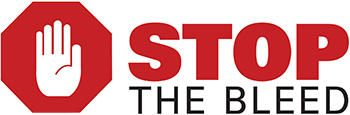 "Stop the Bleed is a national awareness campaign and call-to-action. Stop the Bleed is intended to cultivate grassroots efforts that encourage bystanders to become trained, equipped, and empowered to help in a bleeding emergency before professional help arrives."         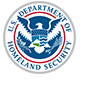 									       Homeland Security 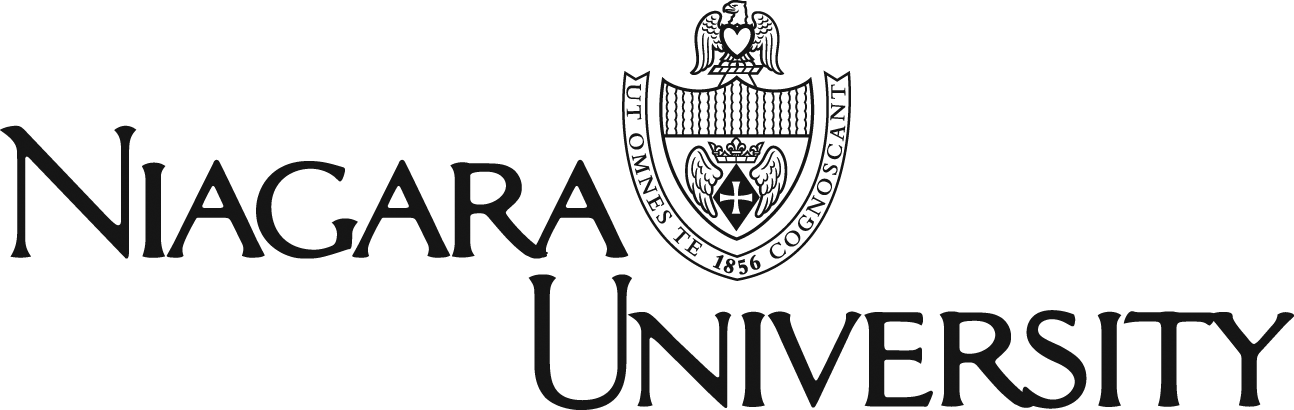 St. Vincent’s Hall 407November 7th, 20184:30 PM - 6:00 PMLight refreshments will be served.Please e-mail tmannarino@niagara.edu to sign up!"I was alone when I tripped and fell while carrying a full-length mirror, slicing three tendons and an artery!  There were no cell phones available and the only telephone was yards away from where I lay … If not for my knowledge of tourniquets, I would have died. Terrible injuries can happen in seconds; make sure YOU know what to do in the case of arterial bleeding.​"   											Dr. Janine L. Hunt-JacksonPlease come - you may someday save a life!Sponsored by Border Community SERVICE & Niagara County DOH